	«Утверждаю»                                                                                                                                                                                 Директор                                                                                                                                                                                                                             ГБОУ СО КШИ «СКК им.М.В. Банных»                                                                                                                                                                                      __________ Данченко В.И.                                                                                                                                                                               «___»__________2016 год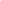 График работы точки доступа к сети Интернет                                                                                                                                                                       на 2016-2017 учебный год